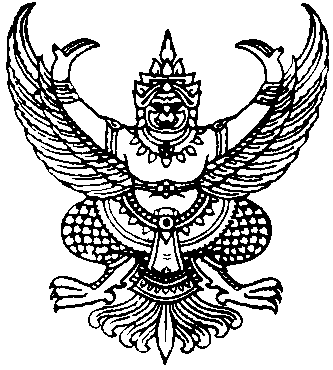 ประกาศองค์การบริหารส่วนตำบลนาสีเรื่อง  	ข้อบัญญัติการกำจัดสิ่งปฏิกูลและมูลฝอย  พ.ศ.  2558................................................................		องค์การบริหารส่วนตำบลนาสี  ได้จัดทำร่างข้อบัญญัติเรื่อง  การกำจัดสิ่งปฏิกูลและมูลฝอย  พ.ศ.  2558  โดยความเห็นชอบของสภาองค์การบริหารส่วนตำบลนาสี  ในคราวประชุมสภาสมัยวิสามัญ               สมัยที่  1  ครั้งที่  3  ประจำปีพุทธศักราช  2552  เมื่อวันที่  11  ธันวาคม  2552  นั้น		บัดนี้  ร่างข้อบัญญัติการกำจัดสิ่งปฏิกูลและมูลฝอย  พ.ศ.  2558  นายอำเภอสุวรรณคูหาได้                    เห็นชอบลงนาม  เมื่อวันที่  26  มกราคม  2553  เป็นที่เรียบร้อยแล้ว  ดังนั้น  อาศัยอำนาจตามความใน                     มาตรา  71  วรรค  4  แห่งพระราชบัญญัติสภาตำบลและองค์การบริหารส่วนตำบล  พ.ศ.  2537  แก้ไขเพิ่มเติ่มถึง  (ฉบับที่ 6) พ.ศ.  2552  จึงขอประกาศใช้ข้อบัญญัติการกำจัดสิ่งปฏิกูลและมูลฝอย  พ.ศ.  2558  เพื่อเป็นคู่มือใช้ในการบริหารราชการขององค์การบริหารส่วนตำบลนาสีต่อไป  (รายละเอียดแนบท้ายประกาศนี้)		จึงประกาศให้ทราบโดยทั่วกันประกาศ  ณ  วันที่   27   มกราคม  พ.ศ. 2553    (นายวิเชียร  พูดเพราะ)                      นายกองค์การบริหารส่วนตำบลนาสี-1-บันทึกหลักการและเหตุผลประกอบข้อบัญญัติองค์การบริหารส่วนตำบลนาสีเรื่อง  การกำจัดสิ่งปฏิกูลและมูลฝอย  พ.ศ.  2558********************************************หลักการให้มีข้อบัญญัติองค์การบริหารส่วนตำบลนาสี  ว่าด้วยการกำจัดสิ่งปฏิกูลและมูลฝอยเหตุผล	โดยที่เป็นการสมควรกำหนดห้ามการถ่าย  เท  ทิ้ง  หรือทำให้มีขึ้นในที่หรือทางสาธารณะซึ่งสิ่งปฏิกูล  หรือมูลฝอย  นอกจากในพื้นที่ที่องค์การบริหารส่วนตำบลนาสีจัดไว้ให้  กำหนดให้มีที่รองรับสิ่งปฏิกูลหรือมูลฝอยตามที่ทางสาธารณะและสถานที่เอกชน  กำหนดวิธีการกำจัดสิ่งปฏิกูลและมูลฝอยหรือให้เจ้าของหรือผู้ครอบครองอาคารหรือสถานที่ใด ๆ ปฏิบัติให้ถูกต้องด้วยสุขลักษณะตามสภาพหรือลักษณะการใช้อาคารหรือสถานที่นั้น ๆ ตลอดจนกำหนดการอื่นใดที่จำเป็นเพื่อให้ถูกต้องด้วยสุขลักษณะเพื่อประโยชน์ในการรักษาความสะอาด  ให้สอดคล้องกับบทบัญญัติแห่งพระราชบัญญัติการสาธารณสุข  พ.ศ.  2535  มาตรา  20  มาตรา  54  มาตรา  55  มาตรา  58  มาตรา  65  ประกอบมาตรา  67(2)  แห่งพระราชบัญญัติสภาตำบลและองค์การบริหารส่วนตำบล  พ.ศ.  2537  แก้ไขเพิ่มเติมถึง  (ฉบับที่6)  พ.ศ.  2552  จึงจำเป็นต้องตราข้อบัญญัตินี้ขึ้น -2-- ร่าง -ข้อบัญญัติองค์การบริหารส่วนตำบลนาสีเรื่อง  การกำจัดสิ่งปฏิกูลและมูลฝอย  พ.ศ.  2558.......................................................		โดยที่เป็นการสมควรตราข้อบัญญัติองค์การบริหารส่วนตำบลว่าด้วยการกำจัดสิ่งปฏิกูลและมูลฝอยในเขตองค์การบริหารส่วนตำบลนาสี		อาศัยอำนาจตามความในมาตรา  67(2)  แห่งพระราชบัญญัติสภาตำบลและองค์การบริหารส่วนตำบล  พ.ศ.  2537  แก้ไขเพิ่มเติมถึง  (ฉบับที่  6)  พ.ศ.  2552  ประกอบกับมาตรา  20  มาตรา  54  มาตรา  55  มาตรา  58  และมาตรา  63  แห่งพระราชบัญญัติการสาธารณสุข  พ.ศ.  2535  องค์การบริหารส่วนตำบลนาสีโดยได้รับความเห็นชอบจากสภาองค์การบริหารส่วนตำบลนาสี   และโดยความเห็นชอบของนายอำเภอสุวรรณคูหา  เพื่อเป็นหลักเกณฑ์ในการปฏิบัติดังนี้		ข้อ 1 ข้อบัญญัตินี้เรียกว่า  “ข้อบัญญัติองค์การบริหารส่วนตำบล เรื่อง การกำจัดสิ่งปฏิกูลและมูลฝอย   พ.ศ.  2558  ขององค์การบริหารส่วนตำบลนาสี”		ข้อ 2 ข้อบัญญัตินี้ให้ใช้บังคับตั้งแต่วันที่ได้ประกาศไว้โดยเปิดเผย  ณ  สำนักงานองค์การบริหารส่วนตำบลนาสีแล้วเจ็ดวัน		ข้อ 3 ให้ยกเลิกบรรดา  ข้อบัญญัติ  ข้อบังคับ  กฎ  ข้อระเบียบ  คำสั่งอื่นที่ได้บัญญัติไว้ก่อนแล้วหรือซึ่งขัดหรือแย้งกับข้อบัญญัตินี้  ให้ใช้ข้อบัญญัตินี้แทน		ข้อ 4 ในข้อบัญญัตินี้			“สิ่งปฏิกูล”  หมายความว่า  อุจจาระหรือปัสสาวะ  และความหมายรวมถึงสิ่งอื่นใดซึ่งเป็นสิ่งโสโครกหรือมีกลิ่นเหม็น			“มูลฝอย”  หมายความว่า  เศษกระดาษ  เศษผ้า  เศษอาหาร  เศษสินค้า  ถุงพลาสติก  ภาชนะที่ใส่อาหาร  เถ้า  มูลสัตว์หรือซากสัตว์  รวมตลอดถึงอื่นใดที่เก็บกวาดจากถนนตลอดที่เลี้ยงสัตว์หรือที่อื่น			“ที่หรือทางสาธารณะ”  หมายความว่า  สถานที่หรือทางซึ่งมิใช่เป็นของเอกชนและประชาชนสามารถใช้ประโยชน์หรือใช้สัญจรได้			“อาคาร”  หมายความว่า  ตึก  บ้าน  เรือน  โรง  ร้าน  แพ  คลังสินค้า สำนักงาน  หรือสิ่งที่สร้างขึ้นอย่างอื่น  ซึ่งบุคคลอาจเข้าอยู่หรือเข้าใช้สอยได้			“เจ้าพนักงานท้องถิ่น”  หมายความว่า  นายกองค์การบริหารส่วนตำบลนาสี			“พนักงานเจ้าหน้าที่”  หมายความว่า  ปลัดองค์การบริหารส่วนตำบลนาสี  ข้าราชการ  พนักงานส่วนตำบล  พนักงานจ้าง  ขององค์การบริหารส่วนตำบลนาสีหรือผู้ที่นายกองค์การบริหารส่วนตำบลนาสีแต่งตั้งหรือมอบหมาย			“เจ้าพนักงานสาธารณสุข”  หมายความว่า  เจ้าพนักงานซึ่งได้รับการแต่งตั้งจากรัฐมนตรีว่าการกระทรวงสาธารณสุข  ให้ปฏิบัติการตามพระราชบัญญัติการสาธารณสุข  พ.ศ.  2535  -3-		ข้อ 5 การกำจัดสิ่งปฏิกูลและมูลฝอยในเขตองค์การบริหารส่วนตำบลนาสี  เป็นอำนาจหน้าที่ขององค์การบริหารส่วนตำบลนาสีแต่ฝ่ายเดียวเท่านั้น		ในกรณีที่มีเหตุอันสมควร  องค์การบริหารส่วนตำบลนาสี  อาจมอบให้บุคคลใดดำเนินการตามวรรคหนึ่งแทนก็ได้  ภายใต้การควบคุมดูแลขององค์การบริหารส่วนตำบลนาสี		ข้อ 6 ห้ามมิให้ผู้ใด  ถ่าย  เท  ทิ้ง  หรือทำให้มีสิ่งปฏิกูลและมูลฝอยในที่หรือทางสาธารณะเป็นต้นว่า  ถนน  ตรอก  ซอย  แม่น้ำ  คลอง  คู  สระน้ำ  เว้นแต่  ในที่ซึ่งองค์การบริหารส่วนตำบลนาสีจัดไว้ให้โดยเฉพาะ		ข้อ 7 ห้ามมิให้ผู้ใดนำสิ่งปฏิกูลไปในที่หรือทางสาธารณะเว้นแต่จะได้ใส่ภาชนะหรือที่เก็บมิดชิดไม่ให้มีสิ่งปฏิกูลหรือกลิ่นเหม็นรั่วออกมาข้างนอก		ข้อ 8 ห้ามมิให้ผู้ใด  ทำการถ่าย เท ขน หรือเคลื่อนย้ายสิ่งปฏิกูลในถังรองรับ  รถขน  เรือขน  สถานที่เท  เก็บ  หรือพักสิ่งปฏิกูลและมูลฝอย  ขององค์การบริหารส่วนตำบลนาสี  เว้นแต่เป็นการกระทำของพนักงานหรือเจ้าหน้าที่ขององค์การบริหารส่วนตำบลนาสี		ข้อ 9 ห้ามมิให้ผู้ใด  ทำการถ่าย  เท  ขน  หรือเคลื่อนย้ายสิ่งปฏิกูลในถังรองรับ  รถขน  เรือขน หรือสถานที่เท  เก็บ  หรือพักสิ่งปฏิกูลและมูลฝอย ขององค์การบริหารส่วนตำบลนาสี  เว้นแต่เป็นการกระทำที่ได้รับอนุญาตจากพนักงานหรือเจ้าหน้าที่ขององค์การบริหารส่วนตำบลนาสี		ข้อ 10 ห้ามมิให้ผู้ใดทำการขน  ถ่าย  เท  คุ้ย  เขี่ย  หรือขุดมูลฝอยในที่รองรับ  รถขน  เรือขน  หรือสถานที่พักมูลฝอยใด ๆ ขององค์การบริหารส่วนตำบลนาสี  เว้นแต่เป็นการกระทำของพนักงานหรือเจ้าหน้าที่ขององค์การบริหารส่วนตำบลนาสี		ข้อ 11 เจ้าของหรือผู้ครอบครองอาคารหรือสถานที่ใด ๆ ต้องจัดให้มีที่รองรับสิ่งปฏิกูลและมูลฝอยในอาคารหรือสถานที่นั้น ๆ ให้ถูกต้องตามสุขลักษณะ		ข้อ 12 ที่รองรับสิ่งปฏิกูลและมูลฝอยต้องเป็นภาชนะมิดชิด  ไม่รั่ว  ไม่ซึม  และไม่มีกลิ่นเหม็นรั่วออกมาข้างนอก  และที่รองรับมูลฝอยต้องไม่รั่ว  มีฝาปิดมิดชิด  กันแมลงและสัตว์ได้  ตามแบบซึ่งพนักงานสาธารณสุขหรือเจ้าพนักงานท้องถิ่นเห็นชอบ		ข้อ 13 เจ้าของหรือผู้ครอบครองอาคารหรือสถานที่ใด ๆ ต้องรักษาบริเวณอาคารหรือสถานที่นั้นไม่ให้มีการถ่าย  เท  หรือทิ้งสิ่งปฏิกูลและมูลฝอยในประการที่ขัดต่อสุขลักษณะ		ข้อ 14 ห้ามมิให้เจ้าของหรือผู้ครอบครองอาคารหรือสถานที่ใด ๆ ทำการกำจัดสิ่งปฏิกูลและมูลฝอยอันอาจทำให้เกิดมลภาวะที่เป็นพิษ  เช่น  ควัน  กลิ่น  หรือแก๊ส  เป็นต้น  เว้นแต่จะได้กระทำโดยวิธีการที่ถูกสุขลักษณะหรือกระทำตามคำแนะนำของเจ้าพนักงานสาธารณสุขหรือเจ้าพนักงานท้องถิ่น		ข้อ 15 ถ้าเจ้าพนักงานท้องถิ่นเห็นว่า  อาคาร  สถานที่หรือบริเวณใด  ควรทำการเก็บขนสิ่งปฏิกูลและขยะมูลฝอยไปทำการกำจัดให้ถูกต้องด้วยสุขลักษณะยิ่งขึ้น  เจ้าพนักงานท้องถิ่นจะแจ้งเป็นหนังสือไปยังเจ้าของหรือผู้ครอบครองอาคาร  สถานที่หรือบริเวณนั้น ๆ ให้ทราบล่วงหน้าไม่น้อยกว่า  15  วันหรือเมื่อได้ทำการปิดประกาศไว้ในที่เปิดเผย  กำหนดบริเวณที่ต้องทำการเก็บขนสิ่งปฏิกูลและมูลฝอยไม่น้อยกว่า  3  แห่ง  เป็นเวลาไม่น้อยกว่า  15  วัน  นับแต่วันประกาศแล้ว  เจ้าของหรือผู้ครอบครองอาคาร  สถานที่หรือบริเวณใด ๆ จะต้องให้เจ้าหน้าที่ของเจ้าพนักงานท้องถิ่นแล้วฝ่ายเดียวเท่านั้น  เก็บขนสิ่งปฏิกูลและมูลฝอยจากอาคารสถานที่หรือบริเวณนั้น ๆ ซึ่งตนเป็นเจ้าของหรือครอบครองอยู่  โดยเสียค่าธรรมเนียมเก็บตามอัตราที่ได้กำหนดไว้ท้ายข้อบัญญัตินี้		ข้อ 16 เจ้าของหรือผู้ครอบครองอาคารสถานที่หรือบริเวณใด  ซึ่งอยู่นอกบริเวณเก็บขนสิ่งปฏิกูลและมูลฝอยตามข้อ 15 ต้องกำจัดสิ่งปฏิกูลและมูลฝอย  ตามคำแนะนำของเจ้าพนักงานสาธารณสุขหรือเจ้าพนักงานท้องถิ่น  โดยการเผา  ฝังหรือโดยวิธีอื่นใดที่ไม่ขัดต่อสุขลักษณะ		กิจการรับทำการเก็บ  ขน  หรือกำจัดสิ่งปฏิกูลและมูลฝอย		ข้อ 17 ห้ามมิให้ผู้ใดดำเนินกิจการรับทำการเก็บ  ขน  หรือกำจัดสิ่งปฏิกูลหรือมูลฝอยโดยทำเป็นธุรกิจ  หรือโดยได้รับประโยชน์ตอบแทนด้วยการคิดค่าบริการ  เว้นแต่จะได้รับใบอนุญาตจากเจ้าพนักงานท้องถิ่น		ข้อ 18 ผู้ใดประสงค์จะดำเนินกิจการรับทำการเก็บ  ขน  หรือกำจัดสิ่งปฏิกูลและมูลฝอย  โดยทำเป็นธุรกิจหรือได้รับประโยชน์ตอบแทนด้วยการคิดว่าบริการให้ยื่นคำขอรับใบอนุญาตตามแบบ   สม. 1  ต่อเจ้าพนักงานท้องถิ่นพร้อมกับหลักฐานต่าง ๆ ตามที่องค์การบริหารส่วนตำบลนาสีกำหนด		ข้อ 19 คุณสมบัติของผู้ขออนุญาตดำเนินกิจการรับทำการเก็บขยะ  ขน  หรือกำจัดสิ่งปฏิกูลหรือมูลฝอยตลอดจนหลักเกณฑ์  วิธีการและเงื่อนไขในการขอและเงื่อนไขในการออกใบอนุญาตให้เป็นไปตามที่องค์การบริหารส่วนตำบลนาสีกำหนด		ข้อ 20 เมื่อเจ้าพนักงานท้องถิ่นได้รับคำขอใบอนุญาต  ให้ตรวจสอบความถูกต้องและ            ความสมบูรณ์ของคำขอ  หากปรากฏว่าผู้ขออนุญาตปฏิบัติถูกต้องตามหลักเกณฑ์  วิธีการ  และเงื่อนไขที่กำหนดไว้แล้วและเป็นกรณีที่เจ้าพนักงานท้องถิ่นเห็นสมควร  ให้เจ้าพนักงานท้องถิ่นออกใบอนุญาตตามแบบ  สม. 2		ข้อ 21 ผู้ได้รับอนุญาตต้องมารับใบอนุญาตพร้อมชำระค่าธรรมเนียมตามอัตราท้ายข้อบัญญัตินี้ภายในกำหนด  15  วัน  นับแต่วันที่ได้รับหนังสือแจ้งจากเจ้าพนักงานท้องถิ่นหากมิได้มารับใบอนุญาตและชำระค่าธรรมเนียมภายในระยะเวลาที่กำหนดจะถือว่าสละสิทธิ์		ข้อ 22 ในการให้บริการตามใบอนุญาต  ผู้รับใบอนุญาตต้องทำสัญญาเป็นหนังสือกับผู้รับบริการทุกราย  โดยสัญญาดังกล่าวอย่างน้อยต้องระบุถึงอัตราค่าบริการ  ระยะเวลาในการให้บริการและความรับผิดชอบในกรณีผิดสัญญา  โดยส่งสำเนาสัญญาและใบเสร็จรับเงินให้เจ้าพนักงานท้องถิ่นภายในกำหนด  30  วัน  ก่อนวันที่เริ่มการให้บริการ		ทั้งนี้อัตราคาบริการต้องไม่เกินอัตราที่เกินกำหนดไว้ในบัญชีอัตราค่าบริการขั้นสุดท้ายข้อบัญญัตินี้		ข้อ 23 เมื่อผู้รับใบอนุญาตเลิกการให้บริการแก่ผู้บริการรายใด  จะต้องทำเป็นหนังสือแจ้งพนักงานท้องถิ่นภายในกำหนด  30  วัน  ก่อนวันที่ได้เริ่มการให้บริการตามสัญญาใหม่		ข้อ 24 ผู้รับใบอนุญาตต้องปฏิบัติดังนี้  			(1)  รักษาคุณสมบัติตามที่กำหนดไว้ในข้อ  19  ตลอดเวลาที่ยังดำเนินกิจการตามใบอนุญาต			(2)  ปฏิบัติตามรายละเอียดที่ได้ยื่นไว้ตามข้อ  22			(3)  ปฏิบัติการอื่นใดเกี่ยวด้วยลักษณะความปลอดภัยและการรักษาคุณภาพสิ่งแวดล้อมตามคำแนะนำหรือคำสั่งเจ้าพนักงานสาธารณสุขและคำสั่งเจ้าพนักงานท้องถิ่น  รวมทั้งระเบียบ  ข้อบังคับข้อบัญญัติและประกาศขององค์การบริหารส่วนตำบลนาสี		ข้อ 25 เมื่อผู้รับใบอนุญาตประสงค์จะขอต่ออายุใบอนุญาต  ให้ยื่นคำขอต่อเจ้าพนักงานท้องถิ่นตามแบบ  สม.3  ก่อนใบอนุญาตสิ้นอายุเมื่อได้ยื่นคำขอพร้อมชำระค่าธรรมเนียมแล้วให้ประกอบกิจการได้จนกว่าเจ้าพนักงานท้องถิ่นจะสั่งไม่ต่อใบอนุญาตหากมิได้ชำระค่าธรรมเนียมที่ค้างชำระ		ข้อ 26 ใบอนุญาตให้มีอายุ 1 ปี นับแต่วันที่ออกใบอนุญาตและให้ใช้ได้เพียงในเขตอำนาจขององค์การบริหารส่วนตำบลนาสี		ข้อ 27 เมื่อผู้รับใบอนุญาต  ไม่ประสงค์จะประกอบกิจการต่อไป  ให้ยื่นคำขอต่อเจ้าพนักงานท้องถิ่นตามแบบ  สม. 4		ข้อ 28 หากผู้รับใบอนุญาตประสงค์จะแก้ไขรายการในใบอนุญาต  ให้ยื่นคำขอต่อเจ้าพนักงานท้องถิ่นตามแบบ  สม. 4		ข้อ 29 ในกรณีที่ใบอนุญาตสูญหาย  ถูกทำลาย  หรือชำรุดในสาระสำคัญ  ผู้รับใบอนุญาตจะต้องยื่นคำขอรับใบแทนใบอนุญาตต่อเจ้าพนักงานท้องถิ่นตามแบบ  สม.  4  ภายใน  15  วัน  นับแต่วันที่ได้ทราบถึงการสูญหาย  ถูกทำลายหรือชำรุดในสาระสำคัญแล้วแต่กรณี  พร้อมหลักฐานดังต่อไปนี้เอกสารการแจ้งความต่อสถานีตำรวจ  กรณีการสูญหายหรือถูกทำลายใบอนุญาตเดิม  กรณีชำรุดในสาระสำคัญข้อ 30 การออกใบแทนใบอนุญาต  ให้เจ้าพนักงานท้องถิ่นดำเนินการตามหลักเกณฑ์วิธีการและเงื่อนไข  ดังนี้(1)  การออกใบแทนใบอนุญาตให้ใช้แบบ  สท. 2  โดยประทับตราสีแดง  คำว่า  “ใบแทน”  กำกับไว้ด้วยและให้มีวัน  เดือน  ปี  ที่ออกใบแทนพร้อมทั้งลายมือชื่อเจ้าพนักงานท้องถิ่นหรือผู้ที่ได้รับมอบหมายจากเจ้าพนักงานท้องถิ่นในใบแทนและต้นขั้วใบแทน(2)  ให้ใช้ใบแทนอนุญาตได้เท่ากับเวลาที่เหลือของอายุใบอนุญาตเดิมนั้น(3)  บันทึกด้านหลังต้นขั้วใบอนุญาตเดิม  ระบุสาเหตุการสูญหาย  ถูกทำลายหรือชำรุดในสาระสำคัญของใบอนุญาตเดิมแล้วแต่กรณี  และลงเล่มที่  เลขที่  ปี  ของใบแทนใบอนุญาตข้อ 31 ผู้รับใบอนุญาตตามข้อบัญญัตินี่  ต้องแสดงใบอนุญาตไว้โดยเปิดเผยและเห็นได้ง่าย  ณ  สถานที่  ประกอบกิจการตลอดเวลาที่ประกอบกิจการข้อ 32 ให้ใช้แบบพิมพ์ต่าง ๆ ตามที่กำหนดไว้ท้ายข้อบัญญัตินี้  ดังต่อไปนี้(1)  คำขอรับใบอนุญาตประกอบกิจการรับทำการเก็บขน  หรือกำจัดสิ่งปฏิกูลหรือมูลฝอย  โดยทำเป็นธุรกิจหรือโดยรับประโยชน์ตอบแทนด้วยการคิดค่าบริการ  ให้ใช้แบบ สม. 1		(2)  ใบอนุญาตประกอบกิจการรับทำการเก็บขนหรือกำจัดสิ่งปฏิกูลหรือมูลฝอย  โดยทำเป็นธุรกิจหรือโดยรับประโยชน์ตอบแทนด้วยการคิดค่าบริการให้ใช้แบบ  สม. 2		(3)  คำขอต่ออายุใบอนุญาตประกอบกิจการรับทำการเก็บขนหรือกำจัดสิ่งปฏิกูลหรือมูลฝอย  โดยทำเป็นธุรกิจหรือโดยรับประโยชน์ตอบแทนด้วยการคิดค่าบริการ  ให้ใช้แบบ  สม. 3		(4)  คำขออนุญาตการต่าง ๆ ให้ใช้แบบ สม. 5		ข้อ 33 กรณีที่ปรากฏว่าผู้รับใบอนุญาตไม่ปฏิบัติหรือปฏิบัติไม่ถูกต้องตามข้อบัญญัตินี้เจ้าพนักงานท้องถิ่นมีอำนาจสั่งพักใช้ใบอนุญาตได้คราวหนึ่งไม่เกิน  15  วัน		กรณีที่ปรากฏว่าผู้รับใบอนุญาตถูกพักใช้ใบอนุญาตตั้งแต่  2  ครั้งขึ้นไปและมีเหตุจะต้องถูกสั่งพักใช้ใบอนุญาตอีก  เจ้าพนักงานท้องถิ่นมีอำนาจออกคำสั่งเพิกถอนใบอนุญาตได้		ข้อ 34 ผู้ใดฝ่าฝืนข้อบัญญัติในข้อ  17  มีความผิดตามมาตรา  71  แห่งพระราชบัญญัติการสาธารณสุข  พ.ศ.  2535		ข้อ 35 ผู้ใดฝ่าฝืนข้อบัญญัตินี้  ในข้อ  22  ข้อ  23  ข้อ  24  มีความผิดตามมาตรา  73  วรรคหนึ่งแห่งพระราชบัญญัติการสาธารณสุข  พ.ศ.  2535		ข้อ 36 ผู้ใดฝ่าฝืนข้อบัญญัติในข้อ  29  หรือข้อ  31  มีความผิดตามมาตรา  84  แห่งพระราชบัญญัติการสาธารณสุข  พ.ศ.  2535		ข้อ 37 ผู้รับใบอนุญาตผู้ใดดำเนินกิจการในระหว่างถูกสั่งพักใช้ใบอนุญาตตามข้อ  33  วรรคหนึ่ง  มีความผิดตามมาตรา  84  แห่งพระราชบัญญัติการสาธารณสุข  พ.ศ.  2535		ข้อ 38 ผู้ใดฝ่าฝืนข้อบัญญัตินี้  ในข้อหนึ่งข้อใด  มีความผิดตามมาตรา  73  วรรคสองแห่งพระราชบัญญัติการสาธารณสุข  พ.ศ.  2535  เว้นแต่การฝ่าฝืนนั้นต้องความในข้อ  34  ข้อ  35  ข้อ    36  ข้อ  37  แห่งข้อบัญญัตินี้		ข้อ 39 ให้นายกองค์การบริหารส่วนตำบลนาสี  มีหน้าที่รักษาการให้เป็นไปตามข้อบัญญัตินี้และให้มีอำนาจออกระเบียบ  ข้อบังคับ  หรือคำสั่ง  เพื่อปฏิบัติการให้เป็นไปตามข้อบัญญัตินี้		ประกาศ  ณ  วันที่        เดือน                    พ.ศ.  2558                                                           ลงชื่อ                                                                 (นายวิเชียร  พูดเพราะ)                                                           นายกองค์การบริหารส่วนตำบลนาสี        เห็นชอบ(นายรพิสิทธิ์  พิมพ์พัฒน์) นายอำเภอสุวรรณคูหา-7-บัญชีอัตราค่าธรรมเนียมต่อท้ายข้อบัญญัติเรื่อง  การกำจัดสิ่งปฏิกูลและมูลฝอย  พ.ศ.  2558  ขององค์การบริหารส่วนตำบลนาสี-8-ข้อบัญญัติองค์การบริหารส่วนตำบลนาสีเรื่องการกำจัดสิ่งปฏิกูลและมูลฝอยพ.ศ.  2558ขององค์การบริหารส่วนตำบลนาสีอำเภอสุวรรณคูหาจังหวัดหนองบัวลำภูลำดับที่ประเภทอัตราค่าธรรมเนียม (บาท)12อัตราค่าเก็บขนสิ่งปฏิกูลและมูลฝอย  -  ค่าเก็บและขนอุจจาระหรือสิ่งปฏิกูลครั้งหนึ่ง ๆ                                ลูกบาศก์เมตรแรกหรือไม่ถึงลูกบาศก์เมตรแรกลูกบาศก์เมตรละ-  ลูกบาศก์เมตรต่อไปลูกบาศก์เมตรละ-  เศษไม่ถึงครึ่งลูกบาศก์เมตรหรือเกินครึ่งลูกบาศก์เมตรให้คิดเท่ากับหนึ่งลูกบาศก์เมตร ลูกบาศก์เมตรละ2.1  ค่าเก็บและขนมูลฝอยประจำเดือนที่มีปริมาณมูลฝอยวันหนึ่งไม่เกิน  500  ลิตร-  วันหนึ่งไม่เกิน  20  ลิตร เดือนละ-  วันหนึ่งเกิน  20  ลิตร แต่ไม่เกิน  40  ลิตร  เดือนละ -  วันหนึ่งเกิน  40  ลิตร แต่ไม่เกิน  60  ลิตร  เดือนละ-  วันหนึ่งเกิน  60  ลิตร แต่ไม่เกิน  80  ลิตร  เดือนละ-  วันหนึ่งเกิน  80  ลิตร แต่ไม่เกิน  100  ลิตร  เดือนละ-  วันหนึ่งเกิน  100  ลิตร แต่ไม่เกิน  200  ลิตร  เดือนละ-  วันหนึ่งเกิน  200  ลิตร แต่ไม่เกิน  300  ลิตร  เดือนละ-  วันหนึ่งเกิน  300  ลิตร แต่ไม่เกิน  400  ลิตร  เดือนละ-  วันหนึ่งเกิน  400  ลิตร แต่ไม่เกิน  500  ลิตร  เดือนละ2.2  ค่าเก็บและขนมูลฝอยประจำเดือน ที่มีปริมาณมูลฝอยวันหนึ่งเกิน 500  ลิตรขึ้นไป-  วันหนึ่งเกิน  1  ลูกบาศก์เมตร  เดือนละ-  วันหนึ่งเกิน  1  ลูกบาศก์เมตร  ค่าเก็บและขนทุก ๆ ลูกบาศก์หรือเศษของลูกบาศก์เมตร  เดือนละ25015015051015202530354060100150ลำดับที่ประเภทอัตราค่าธรรมเนียม (บาท)32.3  ค่าเก็บและขนมูลฝอยเป็นครั้งคราวหนึ่ง ๆ -  ไม่เกิน  1  ลูกบาศก์เมตร  ครั้งละ-  เกิน  1  ลูกบาศก์เมตร  ค่าเก็บและขนทุก ๆ ลูกบาศก์เมตรหรือเศษของลูกบาศก์เมตร  ลูกบาศก์เมตรละ2.4  ค่าเก็บมูลฝอยประจำเดือนสำหรับตลาดโรงงานอุตสาหกรรม  หรือสถานที่ซึ่งมีมูลฝอยมาก-  วันหนึ่งไม่เกิน  1  ลูกบาศก์เมตร  เดือนละ  -  วันหนึ่งไม่เกิน  1  ลูกบาศก์เมตร  ค่าเก็บและขนทุก ๆ ลูกบาศก์หรือเศษของลูกบาศก์เมตร  เดือนละอัตราธรรมเนียมในการออกใบอนุญาตประกอบกิจการรับขนหรือกำจัดสิ่งปฏิกูลและมูลฝอยโดยทำเป็นธุรกิจหรือประโยชน์ตอบแทนด้วยการคิดค่าบริการ3.1  รับทำการเก็บขนสิ่งปฏิกูลและมูลฝอย ฉบับละ3.2  รับทำการกำจัดสิ่งปฏิกูลและมูลฝอย ฉบับละ3.3  ให้บริการสุขาชั่วคราว ฉบับละ3.4  ให้บริการตั้งห้องสุขาภิบาลชั่วคราว ฉบับละ1502002002505,0005,0001,0001,000